* niepotrzebne skreślić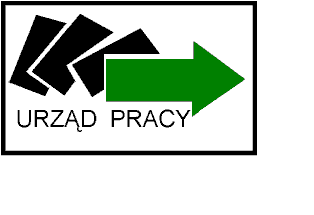 KRAJOWA OFERTA PRACYRodzaj oferty niesubsydiowanej:KRAJOWA OFERTA PRACYRodzaj oferty niesubsydiowanej:KRAJOWA OFERTA PRACYRodzaj oferty niesubsydiowanej:KRAJOWA OFERTA PRACYRodzaj oferty niesubsydiowanej:KRAJOWA OFERTA PRACYRodzaj oferty niesubsydiowanej:Powiatowy Urząd Pracydla Powiatu Toruńskiego87-100 Toruń, ul. Polna 115, 115ATel. 56 659-53-70Ośrodek Zamiejscowy:87-140 Chełmża, ul. Św. Jana 18Tel. 56 675-15-31Strona internetowa: www.torun.praca.gov.plPowiatowy Urząd Pracydla Powiatu Toruńskiego87-100 Toruń, ul. Polna 115, 115ATel. 56 659-53-70Ośrodek Zamiejscowy:87-140 Chełmża, ul. Św. Jana 18Tel. 56 675-15-31Strona internetowa: www.torun.praca.gov.plPowiatowy Urząd Pracydla Powiatu Toruńskiego87-100 Toruń, ul. Polna 115, 115ATel. 56 659-53-70Ośrodek Zamiejscowy:87-140 Chełmża, ul. Św. Jana 18Tel. 56 675-15-31Strona internetowa: www.torun.praca.gov.plPowiatowy Urząd Pracydla Powiatu Toruńskiego87-100 Toruń, ul. Polna 115, 115ATel. 56 659-53-70Ośrodek Zamiejscowy:87-140 Chełmża, ul. Św. Jana 18Tel. 56 675-15-31Strona internetowa: www.torun.praca.gov.plOferta zamknięta – nie zawiera danych umożliwiających identyfikację pracodawcy krajowego (dane pracodawcy są udostępniane wyłącznie osobom bezrobotnym i poszukującym pracy zarejestrowanym w tut. Urzędzie)Oferta zamknięta – nie zawiera danych umożliwiających identyfikację pracodawcy krajowego (dane pracodawcy są udostępniane wyłącznie osobom bezrobotnym i poszukującym pracy zarejestrowanym w tut. Urzędzie)Oferta zamknięta – nie zawiera danych umożliwiających identyfikację pracodawcy krajowego (dane pracodawcy są udostępniane wyłącznie osobom bezrobotnym i poszukującym pracy zarejestrowanym w tut. Urzędzie)Oferta zamknięta – nie zawiera danych umożliwiających identyfikację pracodawcy krajowego (dane pracodawcy są udostępniane wyłącznie osobom bezrobotnym i poszukującym pracy zarejestrowanym w tut. Urzędzie)Oferta otwarta –zawiera dane umożliwiające identyfikację pracodawcy krajowegoPowiatowy Urząd Pracydla Powiatu Toruńskiego87-100 Toruń, ul. Polna 115, 115ATel. 56 659-53-70Ośrodek Zamiejscowy:87-140 Chełmża, ul. Św. Jana 18Tel. 56 675-15-31Strona internetowa: www.torun.praca.gov.plPowiatowy Urząd Pracydla Powiatu Toruńskiego87-100 Toruń, ul. Polna 115, 115ATel. 56 659-53-70Ośrodek Zamiejscowy:87-140 Chełmża, ul. Św. Jana 18Tel. 56 675-15-31Strona internetowa: www.torun.praca.gov.plPowiatowy Urząd Pracydla Powiatu Toruńskiego87-100 Toruń, ul. Polna 115, 115ATel. 56 659-53-70Ośrodek Zamiejscowy:87-140 Chełmża, ul. Św. Jana 18Tel. 56 675-15-31Strona internetowa: www.torun.praca.gov.plPowiatowy Urząd Pracydla Powiatu Toruńskiego87-100 Toruń, ul. Polna 115, 115ATel. 56 659-53-70Ośrodek Zamiejscowy:87-140 Chełmża, ul. Św. Jana 18Tel. 56 675-15-31Strona internetowa: www.torun.praca.gov.plOferta pracy subsydiowana w ramach:Oferta pracy subsydiowana w ramach:Oferta pracy subsydiowana w ramach:Oferta pracy subsydiowana w ramach:Oferta pracy subsydiowana w ramach:Oferta pracy subsydiowana w ramach:Oferta pracy subsydiowana w ramach:Oferta pracy subsydiowana w ramach:Oferta pracy subsydiowana w ramach:Oferta pracy subsydiowana w ramach:Oferta pracy subsydiowana w ramach:Oferta pracy subsydiowana w ramach:Prac interwencyjnychRobót publicznychRobót publicznychRobót publicznychStażuRef. Wyposażenia lub doposażenia stanowiska pracyRef. Wyposażenia lub doposażenia stanowiska pracyPrac Społecznie UżytecznychPrac Społecznie UżytecznychPrac Społecznie UżytecznychPrac Społecznie UżytecznychPrac Społecznie UżytecznychInformacje dotyczące pracodawcyInformacje dotyczące pracodawcyInformacje dotyczące pracodawcyInformacje dotyczące pracodawcyInformacje dotyczące pracodawcy1.  Nazwa pracodawcy:..…................................................................................................................…............................................................................................................1.  Nazwa pracodawcy:..…................................................................................................................…............................................................................................................1.  Nazwa pracodawcy:..…................................................................................................................…............................................................................................................1.  Nazwa pracodawcy:..…................................................................................................................…............................................................................................................1.  Nazwa pracodawcy:..…................................................................................................................…............................................................................................................2.  Adres pracodawcy (siedziby):ulica ...................................................................................... …..nr ……........ /.................		                ...   ......................................................... gmina ......................................nr telefonu ....................................................................fax ……………………….……….e- mail …………………………………………………………………………………….……….strona www ………………………………………………………………………………………2.  Adres pracodawcy (siedziby):ulica ...................................................................................... …..nr ……........ /.................		                ...   ......................................................... gmina ......................................nr telefonu ....................................................................fax ……………………….……….e- mail …………………………………………………………………………………….……….strona www ………………………………………………………………………………………2.  Adres pracodawcy (siedziby):ulica ...................................................................................... …..nr ……........ /.................		                ...   ......................................................... gmina ......................................nr telefonu ....................................................................fax ……………………….……….e- mail …………………………………………………………………………………….……….strona www ………………………………………………………………………………………2.  Adres pracodawcy (siedziby):ulica ...................................................................................... …..nr ……........ /.................		                ...   ......................................................... gmina ......................................nr telefonu ....................................................................fax ……………………….……….e- mail …………………………………………………………………………………….……….strona www ………………………………………………………………………………………2.  Adres pracodawcy (siedziby):ulica ...................................................................................... …..nr ……........ /.................		                ...   ......................................................... gmina ......................................nr telefonu ....................................................................fax ……………………….……….e- mail …………………………………………………………………………………….……….strona www ………………………………………………………………………………………2.  Adres pracodawcy (siedziby):ulica ...................................................................................... …..nr ……........ /.................		                ...   ......................................................... gmina ......................................nr telefonu ....................................................................fax ……………………….……….e- mail …………………………………………………………………………………….……….strona www ………………………………………………………………………………………2.  Adres pracodawcy (siedziby):ulica ...................................................................................... …..nr ……........ /.................		                ...   ......................................................... gmina ......................................nr telefonu ....................................................................fax ……………………….……….e- mail …………………………………………………………………………………….……….strona www ………………………………………………………………………………………3.  Osoba wskazana przez pracodawcę do kontaktów:………………………..…............................................................................................….............................................      .............................................3.  Osoba wskazana przez pracodawcę do kontaktów:………………………..…............................................................................................….............................................      .............................................3.  Osoba wskazana przez pracodawcę do kontaktów:………………………..…............................................................................................….............................................      .............................................3.  Osoba wskazana przez pracodawcę do kontaktów:………………………..…............................................................................................….............................................      .............................................3.  Osoba wskazana przez pracodawcę do kontaktów:………………………..…............................................................................................….............................................      .............................................2.  Adres pracodawcy (siedziby):ulica ...................................................................................... …..nr ……........ /.................		                ...   ......................................................... gmina ......................................nr telefonu ....................................................................fax ……………………….……….e- mail …………………………………………………………………………………….……….strona www ………………………………………………………………………………………2.  Adres pracodawcy (siedziby):ulica ...................................................................................... …..nr ……........ /.................		                ...   ......................................................... gmina ......................................nr telefonu ....................................................................fax ……………………….……….e- mail …………………………………………………………………………………….……….strona www ………………………………………………………………………………………2.  Adres pracodawcy (siedziby):ulica ...................................................................................... …..nr ……........ /.................		                ...   ......................................................... gmina ......................................nr telefonu ....................................................................fax ……………………….……….e- mail …………………………………………………………………………………….……….strona www ………………………………………………………………………………………2.  Adres pracodawcy (siedziby):ulica ...................................................................................... …..nr ……........ /.................		                ...   ......................................................... gmina ......................................nr telefonu ....................................................................fax ……………………….……….e- mail …………………………………………………………………………………….……….strona www ………………………………………………………………………………………2.  Adres pracodawcy (siedziby):ulica ...................................................................................... …..nr ……........ /.................		                ...   ......................................................... gmina ......................................nr telefonu ....................................................................fax ……………………….……….e- mail …………………………………………………………………………………….……….strona www ………………………………………………………………………………………2.  Adres pracodawcy (siedziby):ulica ...................................................................................... …..nr ……........ /.................		                ...   ......................................................... gmina ......................................nr telefonu ....................................................................fax ……………………….……….e- mail …………………………………………………………………………………….……….strona www ………………………………………………………………………………………2.  Adres pracodawcy (siedziby):ulica ...................................................................................... …..nr ……........ /.................		                ...   ......................................................... gmina ......................................nr telefonu ....................................................................fax ……………………….……….e- mail …………………………………………………………………………………….……….strona www ………………………………………………………………………………………3.  Osoba wskazana przez pracodawcę do kontaktów:………………………..…............................................................................................….............................................      .............................................3.  Osoba wskazana przez pracodawcę do kontaktów:………………………..…............................................................................................….............................................      .............................................3.  Osoba wskazana przez pracodawcę do kontaktów:………………………..…............................................................................................….............................................      .............................................3.  Osoba wskazana przez pracodawcę do kontaktów:………………………..…............................................................................................….............................................      .............................................3.  Osoba wskazana przez pracodawcę do kontaktów:………………………..…............................................................................................….............................................      .............................................4.  NIP4.  NIP4.  NIP4.  NIP4.  NIP4.  NIP4.  NIP5.  Podstawowy rodzaj działalności wg PKD:5.  Podstawowy rodzaj działalności wg PKD:5.  Podstawowy rodzaj działalności wg PKD:6.  Numer statystyczny pracodawcy (REGON):6.  Numer statystyczny pracodawcy (REGON):6.  Numer statystyczny pracodawcy (REGON):7.  Oznaczenie formy prawnej prowadzonej działalności:1. Publiczna2. Agencja zatrudnienia3. Jednoosobowa dział. Gosp.4. Sp. z o.o.5. SA6. Spółka Cywilna7. Sp. jawna8. Inne ………………………………………..7.  Oznaczenie formy prawnej prowadzonej działalności:1. Publiczna2. Agencja zatrudnienia3. Jednoosobowa dział. Gosp.4. Sp. z o.o.5. SA6. Spółka Cywilna7. Sp. jawna8. Inne ………………………………………..7.  Oznaczenie formy prawnej prowadzonej działalności:1. Publiczna2. Agencja zatrudnienia3. Jednoosobowa dział. Gosp.4. Sp. z o.o.5. SA6. Spółka Cywilna7. Sp. jawna8. Inne ………………………………………..7.  Oznaczenie formy prawnej prowadzonej działalności:1. Publiczna2. Agencja zatrudnienia3. Jednoosobowa dział. Gosp.4. Sp. z o.o.5. SA6. Spółka Cywilna7. Sp. jawna8. Inne ………………………………………..8.  Liczba  obecnie zatrudnionych pracowników:8.  Liczba  obecnie zatrudnionych pracowników:8.  Liczba  obecnie zatrudnionych pracowników:9. Oświadczenie pracodawcy:1. Oferta pracy została zgłoszona tylko do PUP dla Powiatu Toruńskiego /oferta pracy została zgłoszona do innego PUP (nazwa PUP:......................................................................)2. Zobowiązuje się do niezwłocznego powiadomienia PUP w przypadku utraty aktualności oferty.3. Oświadczam, iż w okresie do 365 dni przed dniem zgłoszenia oferty pracy pracodawca został / nie został* skazany prawomocnym wyrokiem za     naruszenie  praw pracowniczych lub jest / nie jest * objęty postępowaniem wyjaśniającym w tej sprawie.4. Wyrażam zgodę na publiczne udostępnienie danych zawartych w ofercie pracy (dotyczy tzw. Otwartej która umożliwia identyfikację pracodawcy krajowego)……………………………………………                                                                                                                                                         ……………………………………………………         /miejscowość i data/                                                                                                                                                                                       /Podpis i pieczątka pracodawcy/9. Oświadczenie pracodawcy:1. Oferta pracy została zgłoszona tylko do PUP dla Powiatu Toruńskiego /oferta pracy została zgłoszona do innego PUP (nazwa PUP:......................................................................)2. Zobowiązuje się do niezwłocznego powiadomienia PUP w przypadku utraty aktualności oferty.3. Oświadczam, iż w okresie do 365 dni przed dniem zgłoszenia oferty pracy pracodawca został / nie został* skazany prawomocnym wyrokiem za     naruszenie  praw pracowniczych lub jest / nie jest * objęty postępowaniem wyjaśniającym w tej sprawie.4. Wyrażam zgodę na publiczne udostępnienie danych zawartych w ofercie pracy (dotyczy tzw. Otwartej która umożliwia identyfikację pracodawcy krajowego)……………………………………………                                                                                                                                                         ……………………………………………………         /miejscowość i data/                                                                                                                                                                                       /Podpis i pieczątka pracodawcy/9. Oświadczenie pracodawcy:1. Oferta pracy została zgłoszona tylko do PUP dla Powiatu Toruńskiego /oferta pracy została zgłoszona do innego PUP (nazwa PUP:......................................................................)2. Zobowiązuje się do niezwłocznego powiadomienia PUP w przypadku utraty aktualności oferty.3. Oświadczam, iż w okresie do 365 dni przed dniem zgłoszenia oferty pracy pracodawca został / nie został* skazany prawomocnym wyrokiem za     naruszenie  praw pracowniczych lub jest / nie jest * objęty postępowaniem wyjaśniającym w tej sprawie.4. Wyrażam zgodę na publiczne udostępnienie danych zawartych w ofercie pracy (dotyczy tzw. Otwartej która umożliwia identyfikację pracodawcy krajowego)……………………………………………                                                                                                                                                         ……………………………………………………         /miejscowość i data/                                                                                                                                                                                       /Podpis i pieczątka pracodawcy/9. Oświadczenie pracodawcy:1. Oferta pracy została zgłoszona tylko do PUP dla Powiatu Toruńskiego /oferta pracy została zgłoszona do innego PUP (nazwa PUP:......................................................................)2. Zobowiązuje się do niezwłocznego powiadomienia PUP w przypadku utraty aktualności oferty.3. Oświadczam, iż w okresie do 365 dni przed dniem zgłoszenia oferty pracy pracodawca został / nie został* skazany prawomocnym wyrokiem za     naruszenie  praw pracowniczych lub jest / nie jest * objęty postępowaniem wyjaśniającym w tej sprawie.4. Wyrażam zgodę na publiczne udostępnienie danych zawartych w ofercie pracy (dotyczy tzw. Otwartej która umożliwia identyfikację pracodawcy krajowego)……………………………………………                                                                                                                                                         ……………………………………………………         /miejscowość i data/                                                                                                                                                                                       /Podpis i pieczątka pracodawcy/9. Oświadczenie pracodawcy:1. Oferta pracy została zgłoszona tylko do PUP dla Powiatu Toruńskiego /oferta pracy została zgłoszona do innego PUP (nazwa PUP:......................................................................)2. Zobowiązuje się do niezwłocznego powiadomienia PUP w przypadku utraty aktualności oferty.3. Oświadczam, iż w okresie do 365 dni przed dniem zgłoszenia oferty pracy pracodawca został / nie został* skazany prawomocnym wyrokiem za     naruszenie  praw pracowniczych lub jest / nie jest * objęty postępowaniem wyjaśniającym w tej sprawie.4. Wyrażam zgodę na publiczne udostępnienie danych zawartych w ofercie pracy (dotyczy tzw. Otwartej która umożliwia identyfikację pracodawcy krajowego)……………………………………………                                                                                                                                                         ……………………………………………………         /miejscowość i data/                                                                                                                                                                                       /Podpis i pieczątka pracodawcy/9. Oświadczenie pracodawcy:1. Oferta pracy została zgłoszona tylko do PUP dla Powiatu Toruńskiego /oferta pracy została zgłoszona do innego PUP (nazwa PUP:......................................................................)2. Zobowiązuje się do niezwłocznego powiadomienia PUP w przypadku utraty aktualności oferty.3. Oświadczam, iż w okresie do 365 dni przed dniem zgłoszenia oferty pracy pracodawca został / nie został* skazany prawomocnym wyrokiem za     naruszenie  praw pracowniczych lub jest / nie jest * objęty postępowaniem wyjaśniającym w tej sprawie.4. Wyrażam zgodę na publiczne udostępnienie danych zawartych w ofercie pracy (dotyczy tzw. Otwartej która umożliwia identyfikację pracodawcy krajowego)……………………………………………                                                                                                                                                         ……………………………………………………         /miejscowość i data/                                                                                                                                                                                       /Podpis i pieczątka pracodawcy/9. Oświadczenie pracodawcy:1. Oferta pracy została zgłoszona tylko do PUP dla Powiatu Toruńskiego /oferta pracy została zgłoszona do innego PUP (nazwa PUP:......................................................................)2. Zobowiązuje się do niezwłocznego powiadomienia PUP w przypadku utraty aktualności oferty.3. Oświadczam, iż w okresie do 365 dni przed dniem zgłoszenia oferty pracy pracodawca został / nie został* skazany prawomocnym wyrokiem za     naruszenie  praw pracowniczych lub jest / nie jest * objęty postępowaniem wyjaśniającym w tej sprawie.4. Wyrażam zgodę na publiczne udostępnienie danych zawartych w ofercie pracy (dotyczy tzw. Otwartej która umożliwia identyfikację pracodawcy krajowego)……………………………………………                                                                                                                                                         ……………………………………………………         /miejscowość i data/                                                                                                                                                                                       /Podpis i pieczątka pracodawcy/9. Oświadczenie pracodawcy:1. Oferta pracy została zgłoszona tylko do PUP dla Powiatu Toruńskiego /oferta pracy została zgłoszona do innego PUP (nazwa PUP:......................................................................)2. Zobowiązuje się do niezwłocznego powiadomienia PUP w przypadku utraty aktualności oferty.3. Oświadczam, iż w okresie do 365 dni przed dniem zgłoszenia oferty pracy pracodawca został / nie został* skazany prawomocnym wyrokiem za     naruszenie  praw pracowniczych lub jest / nie jest * objęty postępowaniem wyjaśniającym w tej sprawie.4. Wyrażam zgodę na publiczne udostępnienie danych zawartych w ofercie pracy (dotyczy tzw. Otwartej która umożliwia identyfikację pracodawcy krajowego)……………………………………………                                                                                                                                                         ……………………………………………………         /miejscowość i data/                                                                                                                                                                                       /Podpis i pieczątka pracodawcy/9. Oświadczenie pracodawcy:1. Oferta pracy została zgłoszona tylko do PUP dla Powiatu Toruńskiego /oferta pracy została zgłoszona do innego PUP (nazwa PUP:......................................................................)2. Zobowiązuje się do niezwłocznego powiadomienia PUP w przypadku utraty aktualności oferty.3. Oświadczam, iż w okresie do 365 dni przed dniem zgłoszenia oferty pracy pracodawca został / nie został* skazany prawomocnym wyrokiem za     naruszenie  praw pracowniczych lub jest / nie jest * objęty postępowaniem wyjaśniającym w tej sprawie.4. Wyrażam zgodę na publiczne udostępnienie danych zawartych w ofercie pracy (dotyczy tzw. Otwartej która umożliwia identyfikację pracodawcy krajowego)……………………………………………                                                                                                                                                         ……………………………………………………         /miejscowość i data/                                                                                                                                                                                       /Podpis i pieczątka pracodawcy/9. Oświadczenie pracodawcy:1. Oferta pracy została zgłoszona tylko do PUP dla Powiatu Toruńskiego /oferta pracy została zgłoszona do innego PUP (nazwa PUP:......................................................................)2. Zobowiązuje się do niezwłocznego powiadomienia PUP w przypadku utraty aktualności oferty.3. Oświadczam, iż w okresie do 365 dni przed dniem zgłoszenia oferty pracy pracodawca został / nie został* skazany prawomocnym wyrokiem za     naruszenie  praw pracowniczych lub jest / nie jest * objęty postępowaniem wyjaśniającym w tej sprawie.4. Wyrażam zgodę na publiczne udostępnienie danych zawartych w ofercie pracy (dotyczy tzw. Otwartej która umożliwia identyfikację pracodawcy krajowego)……………………………………………                                                                                                                                                         ……………………………………………………         /miejscowość i data/                                                                                                                                                                                       /Podpis i pieczątka pracodawcy/9. Oświadczenie pracodawcy:1. Oferta pracy została zgłoszona tylko do PUP dla Powiatu Toruńskiego /oferta pracy została zgłoszona do innego PUP (nazwa PUP:......................................................................)2. Zobowiązuje się do niezwłocznego powiadomienia PUP w przypadku utraty aktualności oferty.3. Oświadczam, iż w okresie do 365 dni przed dniem zgłoszenia oferty pracy pracodawca został / nie został* skazany prawomocnym wyrokiem za     naruszenie  praw pracowniczych lub jest / nie jest * objęty postępowaniem wyjaśniającym w tej sprawie.4. Wyrażam zgodę na publiczne udostępnienie danych zawartych w ofercie pracy (dotyczy tzw. Otwartej która umożliwia identyfikację pracodawcy krajowego)……………………………………………                                                                                                                                                         ……………………………………………………         /miejscowość i data/                                                                                                                                                                                       /Podpis i pieczątka pracodawcy/9. Oświadczenie pracodawcy:1. Oferta pracy została zgłoszona tylko do PUP dla Powiatu Toruńskiego /oferta pracy została zgłoszona do innego PUP (nazwa PUP:......................................................................)2. Zobowiązuje się do niezwłocznego powiadomienia PUP w przypadku utraty aktualności oferty.3. Oświadczam, iż w okresie do 365 dni przed dniem zgłoszenia oferty pracy pracodawca został / nie został* skazany prawomocnym wyrokiem za     naruszenie  praw pracowniczych lub jest / nie jest * objęty postępowaniem wyjaśniającym w tej sprawie.4. Wyrażam zgodę na publiczne udostępnienie danych zawartych w ofercie pracy (dotyczy tzw. Otwartej która umożliwia identyfikację pracodawcy krajowego)……………………………………………                                                                                                                                                         ……………………………………………………         /miejscowość i data/                                                                                                                                                                                       /Podpis i pieczątka pracodawcy/9. Oświadczenie pracodawcy:1. Oferta pracy została zgłoszona tylko do PUP dla Powiatu Toruńskiego /oferta pracy została zgłoszona do innego PUP (nazwa PUP:......................................................................)2. Zobowiązuje się do niezwłocznego powiadomienia PUP w przypadku utraty aktualności oferty.3. Oświadczam, iż w okresie do 365 dni przed dniem zgłoszenia oferty pracy pracodawca został / nie został* skazany prawomocnym wyrokiem za     naruszenie  praw pracowniczych lub jest / nie jest * objęty postępowaniem wyjaśniającym w tej sprawie.4. Wyrażam zgodę na publiczne udostępnienie danych zawartych w ofercie pracy (dotyczy tzw. Otwartej która umożliwia identyfikację pracodawcy krajowego)……………………………………………                                                                                                                                                         ……………………………………………………         /miejscowość i data/                                                                                                                                                                                       /Podpis i pieczątka pracodawcy/Informacje dotyczące zgłoszonego miejsca zatrudnienia lub innej pracy zarobkowejInformacje dotyczące zgłoszonego miejsca zatrudnienia lub innej pracy zarobkowejInformacje dotyczące zgłoszonego miejsca zatrudnienia lub innej pracy zarobkowejInformacje dotyczące zgłoszonego miejsca zatrudnienia lub innej pracy zarobkowejInformacje dotyczące zgłoszonego miejsca zatrudnienia lub innej pracy zarobkowejInformacje dotyczące zgłoszonego miejsca zatrudnienia lub innej pracy zarobkowejInformacje dotyczące zgłoszonego miejsca zatrudnienia lub innej pracy zarobkowejInformacje dotyczące zgłoszonego miejsca zatrudnienia lub innej pracy zarobkowejInformacje dotyczące zgłoszonego miejsca zatrudnienia lub innej pracy zarobkowejInformacje dotyczące zgłoszonego miejsca zatrudnienia lub innej pracy zarobkowejInformacje dotyczące zgłoszonego miejsca zatrudnienia lub innej pracy zarobkowejInformacje dotyczące zgłoszonego miejsca zatrudnienia lub innej pracy zarobkowejInformacje dotyczące zgłoszonego miejsca zatrudnienia lub innej pracy zarobkowej10. Nazwa zawodu:...........................................................................................................................................10. Nazwa zawodu:...........................................................................................................................................10. Nazwa zawodu:...........................................................................................................................................11.  Nazwa stanowiska:..........................................................................................................................................11.  Nazwa stanowiska:..........................................................................................................................................11.  Nazwa stanowiska:..........................................................................................................................................12. Miejsce wykonywania pracy /adres/:                -                 …        ……………………………..……………………….…………….
………………………………………………………………….………………………………..…
12. Miejsce wykonywania pracy /adres/:                -                 …        ……………………………..……………………….…………….
………………………………………………………………….………………………………..…
12. Miejsce wykonywania pracy /adres/:                -                 …        ……………………………..……………………….…………….
………………………………………………………………….………………………………..…
12. Miejsce wykonywania pracy /adres/:                -                 …        ……………………………..……………………….…………….
………………………………………………………………….………………………………..…
12. Miejsce wykonywania pracy /adres/:                -                 …        ……………………………..……………………….…………….
………………………………………………………………….………………………………..…
12. Miejsce wykonywania pracy /adres/:                -                 …        ……………………………..……………………….…………….
………………………………………………………………….………………………………..…
12. Miejsce wykonywania pracy /adres/:                -                 …        ……………………………..……………………….…………….
………………………………………………………………….………………………………..…
13.  Kod zawodu wg KZiS:13.  Kod zawodu wg KZiS:13.  Kod zawodu wg KZiS:14. Dodatkowe informacje:/ dowóz przez pracodawcę do miejsca pracy, zakwaterowanie/................................................................................................................14. Dodatkowe informacje:/ dowóz przez pracodawcę do miejsca pracy, zakwaterowanie/................................................................................................................14. Dodatkowe informacje:/ dowóz przez pracodawcę do miejsca pracy, zakwaterowanie/................................................................................................................15.  Liczba wolnych miejsc pracy: w tym dla osób niepełnosprawnych15.  Liczba wolnych miejsc pracy: w tym dla osób niepełnosprawnych16.  Wnioskowana liczba kandydatów:16.  Wnioskowana liczba kandydatów:16.  Wnioskowana liczba kandydatów:16.  Wnioskowana liczba kandydatów:16.  Wnioskowana liczba kandydatów:17. System wynagrodzenia:miesięcznygodzinowyprowizyjnyakordinny   ……………………….……………..17. System wynagrodzenia:miesięcznygodzinowyprowizyjnyakordinny   ……………………….……………..17. System wynagrodzenia:miesięcznygodzinowyprowizyjnyakordinny   ……………………….……………..18.  Rodzaj umowy:umowa na okres próbnyumowa na czas określonyumowa na czas nieokreślonyumowa na zastępstwoumowa o pracę tymczasową  Inna umowa zarobkowaumowa zlecenieumowa o dziełoinne …………………..……….18.  Rodzaj umowy:umowa na okres próbnyumowa na czas określonyumowa na czas nieokreślonyumowa na zastępstwoumowa o pracę tymczasową  Inna umowa zarobkowaumowa zlecenieumowa o dziełoinne …………………..……….18.  Rodzaj umowy:umowa na okres próbnyumowa na czas określonyumowa na czas nieokreślonyumowa na zastępstwoumowa o pracę tymczasową  Inna umowa zarobkowaumowa zlecenieumowa o dziełoinne …………………..……….19. System i rozkład czasu pracy:podstawowy                           równoważnego czasu pracyw ruch ciągłymzadaniowyskróconego tygodnia pracyinne  ………………………….…..…….19. System i rozkład czasu pracy:podstawowy                           równoważnego czasu pracyw ruch ciągłymzadaniowyskróconego tygodnia pracyinne  ………………………….…..…….20. Wymiar czasu pracy:pełny½ etatuInne ………………………………….Praca w godzinachod ………………… do …….……………..20. Wymiar czasu pracy:pełny½ etatuInne ………………………………….Praca w godzinachod ………………… do …….……………..20. Wymiar czasu pracy:pełny½ etatuInne ………………………………….Praca w godzinachod ………………… do …….……………..20. Wymiar czasu pracy:pełny½ etatuInne ………………………………….Praca w godzinachod ………………… do …….……………..20. Wymiar czasu pracy:pełny½ etatuInne ………………………………….Praca w godzinachod ………………… do …….……………..17. System wynagrodzenia:miesięcznygodzinowyprowizyjnyakordinny   ……………………….……………..17. System wynagrodzenia:miesięcznygodzinowyprowizyjnyakordinny   ……………………….……………..17. System wynagrodzenia:miesięcznygodzinowyprowizyjnyakordinny   ……………………….……………..18.  Rodzaj umowy:umowa na okres próbnyumowa na czas określonyumowa na czas nieokreślonyumowa na zastępstwoumowa o pracę tymczasową  Inna umowa zarobkowaumowa zlecenieumowa o dziełoinne …………………..……….18.  Rodzaj umowy:umowa na okres próbnyumowa na czas określonyumowa na czas nieokreślonyumowa na zastępstwoumowa o pracę tymczasową  Inna umowa zarobkowaumowa zlecenieumowa o dziełoinne …………………..……….18.  Rodzaj umowy:umowa na okres próbnyumowa na czas określonyumowa na czas nieokreślonyumowa na zastępstwoumowa o pracę tymczasową  Inna umowa zarobkowaumowa zlecenieumowa o dziełoinne …………………..……….19. System i rozkład czasu pracy:podstawowy                           równoważnego czasu pracyw ruch ciągłymzadaniowyskróconego tygodnia pracyinne  ………………………….…..…….19. System i rozkład czasu pracy:podstawowy                           równoważnego czasu pracyw ruch ciągłymzadaniowyskróconego tygodnia pracyinne  ………………………….…..…….21. Zmianowość:jednozmianowadwie zmianytrzy zmianyruch ciągłyinne21. Zmianowość:jednozmianowadwie zmianytrzy zmianyruch ciągłyinne21. Zmianowość:jednozmianowadwie zmianytrzy zmianyruch ciągłyinne21. Zmianowość:jednozmianowadwie zmianytrzy zmianyruch ciągłyinne21. Zmianowość:jednozmianowadwie zmianytrzy zmianyruch ciągłyinne22. Wysokość wynagrodzenia brutto: ……………………………..  22. Wysokość wynagrodzenia brutto: ……………………………..  22. Wysokość wynagrodzenia brutto: ……………………………..  22. Wysokość wynagrodzenia brutto: ……………………………..  22. Wysokość wynagrodzenia brutto: ……………………………..  22. Wysokość wynagrodzenia brutto: ……………………………..  23. Data rozpoczęcia zatrudnienia: ………………………………..  Okres zatrudnienia: od …………………… do ………………..23. Data rozpoczęcia zatrudnienia: ………………………………..  Okres zatrudnienia: od …………………… do ………………..23. Data rozpoczęcia zatrudnienia: ………………………………..  Okres zatrudnienia: od …………………… do ………………..23. Data rozpoczęcia zatrudnienia: ………………………………..  Okres zatrudnienia: od …………………… do ………………..23. Data rozpoczęcia zatrudnienia: ………………………………..  Okres zatrudnienia: od …………………… do ………………..23. Data rozpoczęcia zatrudnienia: ………………………………..  Okres zatrudnienia: od …………………… do ………………..23. Data rozpoczęcia zatrudnienia: ………………………………..  Okres zatrudnienia: od …………………… do ………………..24.  Oczekiwania pracodawcy krajowego wobec kandydatów do pracy:   wykształcenie...................................................................................................................................................................................................    kierunek/specjalność ………………………………………………………………………………………………………………………………………   doświadczenie zawodowe ...............................................................................................................................................................................   umiejętności - uprawnienia...............................................................................................................................................................................  znajomość języka obcego ………………………………………………………………………………………………………………………………… poziom znajomości języka obcego ……………………………………………………………………………………………………………………..…24.  Oczekiwania pracodawcy krajowego wobec kandydatów do pracy:   wykształcenie...................................................................................................................................................................................................    kierunek/specjalność ………………………………………………………………………………………………………………………………………   doświadczenie zawodowe ...............................................................................................................................................................................   umiejętności - uprawnienia...............................................................................................................................................................................  znajomość języka obcego ………………………………………………………………………………………………………………………………… poziom znajomości języka obcego ……………………………………………………………………………………………………………………..…24.  Oczekiwania pracodawcy krajowego wobec kandydatów do pracy:   wykształcenie...................................................................................................................................................................................................    kierunek/specjalność ………………………………………………………………………………………………………………………………………   doświadczenie zawodowe ...............................................................................................................................................................................   umiejętności - uprawnienia...............................................................................................................................................................................  znajomość języka obcego ………………………………………………………………………………………………………………………………… poziom znajomości języka obcego ……………………………………………………………………………………………………………………..…24.  Oczekiwania pracodawcy krajowego wobec kandydatów do pracy:   wykształcenie...................................................................................................................................................................................................    kierunek/specjalność ………………………………………………………………………………………………………………………………………   doświadczenie zawodowe ...............................................................................................................................................................................   umiejętności - uprawnienia...............................................................................................................................................................................  znajomość języka obcego ………………………………………………………………………………………………………………………………… poziom znajomości języka obcego ……………………………………………………………………………………………………………………..…24.  Oczekiwania pracodawcy krajowego wobec kandydatów do pracy:   wykształcenie...................................................................................................................................................................................................    kierunek/specjalność ………………………………………………………………………………………………………………………………………   doświadczenie zawodowe ...............................................................................................................................................................................   umiejętności - uprawnienia...............................................................................................................................................................................  znajomość języka obcego ………………………………………………………………………………………………………………………………… poziom znajomości języka obcego ……………………………………………………………………………………………………………………..…24.  Oczekiwania pracodawcy krajowego wobec kandydatów do pracy:   wykształcenie...................................................................................................................................................................................................    kierunek/specjalność ………………………………………………………………………………………………………………………………………   doświadczenie zawodowe ...............................................................................................................................................................................   umiejętności - uprawnienia...............................................................................................................................................................................  znajomość języka obcego ………………………………………………………………………………………………………………………………… poziom znajomości języka obcego ……………………………………………………………………………………………………………………..…24.  Oczekiwania pracodawcy krajowego wobec kandydatów do pracy:   wykształcenie...................................................................................................................................................................................................    kierunek/specjalność ………………………………………………………………………………………………………………………………………   doświadczenie zawodowe ...............................................................................................................................................................................   umiejętności - uprawnienia...............................................................................................................................................................................  znajomość języka obcego ………………………………………………………………………………………………………………………………… poziom znajomości języka obcego ……………………………………………………………………………………………………………………..…24.  Oczekiwania pracodawcy krajowego wobec kandydatów do pracy:   wykształcenie...................................................................................................................................................................................................    kierunek/specjalność ………………………………………………………………………………………………………………………………………   doświadczenie zawodowe ...............................................................................................................................................................................   umiejętności - uprawnienia...............................................................................................................................................................................  znajomość języka obcego ………………………………………………………………………………………………………………………………… poziom znajomości języka obcego ……………………………………………………………………………………………………………………..…25.  Zasięg upowszechnienia oferty: 1)  terytorium Polski  2)  terytorium Polski i państwa UE/EOG25.  Zasięg upowszechnienia oferty: 1)  terytorium Polski  2)  terytorium Polski i państwa UE/EOG25.  Zasięg upowszechnienia oferty: 1)  terytorium Polski  2)  terytorium Polski i państwa UE/EOG25.  Zasięg upowszechnienia oferty: 1)  terytorium Polski  2)  terytorium Polski i państwa UE/EOG25.  Zasięg upowszechnienia oferty: 1)  terytorium Polski  2)  terytorium Polski i państwa UE/EOG26.  Ogólny zakres obowiązków na w/w stanowisku::.................................................................................................................................................................................................................................................................................................................................................................................................................................................................................................................................................................................................................................................................................................................................……....................................................................................................................................................................................................................................26.  Ogólny zakres obowiązków na w/w stanowisku::.................................................................................................................................................................................................................................................................................................................................................................................................................................................................................................................................................................................................................................................................................................................................……....................................................................................................................................................................................................................................26.  Ogólny zakres obowiązków na w/w stanowisku::.................................................................................................................................................................................................................................................................................................................................................................................................................................................................................................................................................................................................................................................................................................................................……....................................................................................................................................................................................................................................26.  Ogólny zakres obowiązków na w/w stanowisku::.................................................................................................................................................................................................................................................................................................................................................................................................................................................................................................................................................................................................................................................................................................................................……....................................................................................................................................................................................................................................26.  Ogólny zakres obowiązków na w/w stanowisku::.................................................................................................................................................................................................................................................................................................................................................................................................................................................................................................................................................................................................................................................................................................................................……....................................................................................................................................................................................................................................26.  Ogólny zakres obowiązków na w/w stanowisku::.................................................................................................................................................................................................................................................................................................................................................................................................................................................................................................................................................................................................................................................................................................................................……....................................................................................................................................................................................................................................26.  Ogólny zakres obowiązków na w/w stanowisku::.................................................................................................................................................................................................................................................................................................................................................................................................................................................................................................................................................................................................................................................................................................................................……....................................................................................................................................................................................................................................26.  Ogólny zakres obowiązków na w/w stanowisku::.................................................................................................................................................................................................................................................................................................................................................................................................................................................................................................................................................................................................................................................................................................................................……....................................................................................................................................................................................................................................26.  Ogólny zakres obowiązków na w/w stanowisku::.................................................................................................................................................................................................................................................................................................................................................................................................................................................................................................................................................................................................................................................................................................................................……....................................................................................................................................................................................................................................26.  Ogólny zakres obowiązków na w/w stanowisku::.................................................................................................................................................................................................................................................................................................................................................................................................................................................................................................................................................................................................................................................................................................................................……....................................................................................................................................................................................................................................26.  Ogólny zakres obowiązków na w/w stanowisku::.................................................................................................................................................................................................................................................................................................................................................................................................................................................................................................................................................................................................................................................................................................................................……....................................................................................................................................................................................................................................26.  Ogólny zakres obowiązków na w/w stanowisku::.................................................................................................................................................................................................................................................................................................................................................................................................................................................................................................................................................................................................................................................................................................................................……....................................................................................................................................................................................................................................26.  Ogólny zakres obowiązków na w/w stanowisku::.................................................................................................................................................................................................................................................................................................................................................................................................................................................................................................................................................................................................................................................................................................................................……....................................................................................................................................................................................................................................27.  Dodatkowe informacje:okres aktualności oferty   od ………………………..…….……………….……. do ……………………………………………………………częstotliwość kontaktów  z pracodawcą……….………………………………………………………………………….………………………forma kontaktu z pracodawcą np.. telefoniczna w godzinach od ……………..…. do ……………..….  lub inna………………………………………………………………………………………………….…….….…………………………..……przekazanie oferty pracy do wskazanych PUP w celu upowszechnienia w ich siedzibach (Nazwa PUP: …………………………….)27.  Dodatkowe informacje:okres aktualności oferty   od ………………………..…….……………….……. do ……………………………………………………………częstotliwość kontaktów  z pracodawcą……….………………………………………………………………………….………………………forma kontaktu z pracodawcą np.. telefoniczna w godzinach od ……………..…. do ……………..….  lub inna………………………………………………………………………………………………….…….….…………………………..……przekazanie oferty pracy do wskazanych PUP w celu upowszechnienia w ich siedzibach (Nazwa PUP: …………………………….)27.  Dodatkowe informacje:okres aktualności oferty   od ………………………..…….……………….……. do ……………………………………………………………częstotliwość kontaktów  z pracodawcą……….………………………………………………………………………….………………………forma kontaktu z pracodawcą np.. telefoniczna w godzinach od ……………..…. do ……………..….  lub inna………………………………………………………………………………………………….…….….…………………………..……przekazanie oferty pracy do wskazanych PUP w celu upowszechnienia w ich siedzibach (Nazwa PUP: …………………………….)27.  Dodatkowe informacje:okres aktualności oferty   od ………………………..…….……………….……. do ……………………………………………………………częstotliwość kontaktów  z pracodawcą……….………………………………………………………………………….………………………forma kontaktu z pracodawcą np.. telefoniczna w godzinach od ……………..…. do ……………..….  lub inna………………………………………………………………………………………………….…….….…………………………..……przekazanie oferty pracy do wskazanych PUP w celu upowszechnienia w ich siedzibach (Nazwa PUP: …………………………….)27.  Dodatkowe informacje:okres aktualności oferty   od ………………………..…….……………….……. do ……………………………………………………………częstotliwość kontaktów  z pracodawcą……….………………………………………………………………………….………………………forma kontaktu z pracodawcą np.. telefoniczna w godzinach od ……………..…. do ……………..….  lub inna………………………………………………………………………………………………….…….….…………………………..……przekazanie oferty pracy do wskazanych PUP w celu upowszechnienia w ich siedzibach (Nazwa PUP: …………………………….)27.  Dodatkowe informacje:okres aktualności oferty   od ………………………..…….……………….……. do ……………………………………………………………częstotliwość kontaktów  z pracodawcą……….………………………………………………………………………….………………………forma kontaktu z pracodawcą np.. telefoniczna w godzinach od ……………..…. do ……………..….  lub inna………………………………………………………………………………………………….…….….…………………………..……przekazanie oferty pracy do wskazanych PUP w celu upowszechnienia w ich siedzibach (Nazwa PUP: …………………………….)27.  Dodatkowe informacje:okres aktualności oferty   od ………………………..…….……………….……. do ……………………………………………………………częstotliwość kontaktów  z pracodawcą……….………………………………………………………………………….………………………forma kontaktu z pracodawcą np.. telefoniczna w godzinach od ……………..…. do ……………..….  lub inna………………………………………………………………………………………………….…….….…………………………..……przekazanie oferty pracy do wskazanych PUP w celu upowszechnienia w ich siedzibach (Nazwa PUP: …………………………….)27.  Dodatkowe informacje:okres aktualności oferty   od ………………………..…….……………….……. do ……………………………………………………………częstotliwość kontaktów  z pracodawcą……….………………………………………………………………………….………………………forma kontaktu z pracodawcą np.. telefoniczna w godzinach od ……………..…. do ……………..….  lub inna………………………………………………………………………………………………….…….….…………………………..……przekazanie oferty pracy do wskazanych PUP w celu upowszechnienia w ich siedzibach (Nazwa PUP: …………………………….)28. Aktualizacja oferty:…………….…………………………..
………………………………………...28. Aktualizacja oferty:…………….…………………………..
………………………………………...28. Aktualizacja oferty:…………….…………………………..
………………………………………...28. Aktualizacja oferty:…………….…………………………..
………………………………………...28. Aktualizacja oferty:…………….…………………………..
………………………………………...Adnotacje urzędu pracyAdnotacje urzędu pracyAdnotacje urzędu pracyAdnotacje urzędu pracyAdnotacje urzędu pracyAdnotacje urzędu pracyAdnotacje urzędu pracyAdnotacje urzędu pracyAdnotacje urzędu pracyAdnotacje urzędu pracyAdnotacje urzędu pracyAdnotacje urzędu pracyAdnotacje urzędu pracy29.  Nr pracodawcy:Ofpr……………………….29.  Nr pracodawcy:Ofpr……………………….29.  Nr pracodawcy:Ofpr……………………….30. Data przyjęcia oferty:30. Data przyjęcia oferty:30. Data przyjęcia oferty:31.  Pracownik urzędu pracy:.......................................................31.  Pracownik urzędu pracy:.......................................................31.  Pracownik urzędu pracy:.......................................................32.  Data wycofania lub zrealizowania oferty:32.  Data wycofania lub zrealizowania oferty:32.  Data wycofania lub zrealizowania oferty:32.  Data wycofania lub zrealizowania oferty:33.  Sposób przyjęcia zgłoszenia: 1) osobiście, 2) FAX, 3) poczta, 4) email, 5) pozyskane z PUP do PUP, 6) inne33.  Sposób przyjęcia zgłoszenia: 1) osobiście, 2) FAX, 3) poczta, 4) email, 5) pozyskane z PUP do PUP, 6) inne33.  Sposób przyjęcia zgłoszenia: 1) osobiście, 2) FAX, 3) poczta, 4) email, 5) pozyskane z PUP do PUP, 6) inne33.  Sposób przyjęcia zgłoszenia: 1) osobiście, 2) FAX, 3) poczta, 4) email, 5) pozyskane z PUP do PUP, 6) inne33.  Sposób przyjęcia zgłoszenia: 1) osobiście, 2) FAX, 3) poczta, 4) email, 5) pozyskane z PUP do PUP, 6) inne33.  Sposób przyjęcia zgłoszenia: 1) osobiście, 2) FAX, 3) poczta, 4) email, 5) pozyskane z PUP do PUP, 6) inne33.  Sposób przyjęcia zgłoszenia: 1) osobiście, 2) FAX, 3) poczta, 4) email, 5) pozyskane z PUP do PUP, 6) inne33.  Sposób przyjęcia zgłoszenia: 1) osobiście, 2) FAX, 3) poczta, 4) email, 5) pozyskane z PUP do PUP, 6) inne33.  Sposób przyjęcia zgłoszenia: 1) osobiście, 2) FAX, 3) poczta, 4) email, 5) pozyskane z PUP do PUP, 6) inne33.  Sposób przyjęcia zgłoszenia: 1) osobiście, 2) FAX, 3) poczta, 4) email, 5) pozyskane z PUP do PUP, 6) inne33.  Sposób przyjęcia zgłoszenia: 1) osobiście, 2) FAX, 3) poczta, 4) email, 5) pozyskane z PUP do PUP, 6) inne33.  Sposób przyjęcia zgłoszenia: 1) osobiście, 2) FAX, 3) poczta, 4) email, 5) pozyskane z PUP do PUP, 6) inne33.  Sposób przyjęcia zgłoszenia: 1) osobiście, 2) FAX, 3) poczta, 4) email, 5) pozyskane z PUP do PUP, 6) inne